Farmington Area Public Schools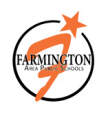 Literacy Read-Aloud Teaching Texts Mini Lesson IdeasFourth Grade TextsTitle/AuthorReading Mini Lesson IdeasWriting Mini Lesson IdeasLanguage Mini Lesson IdeasRiding to WashingtonGwenyth SwainThe GeneralCrow CallLois LowryDetermine character traits to define the character and evidence from the story that supports those characters.Using evidence from the story to support the theme of the story.Qualities of a personal narrativeUsing descriptive language in a small momentUsing word choice in languageThe Crows of PearblossomAldous HuxleyI’m in Charge of CelebrationsByrd BaylorThe Peace BellMargi PreusSmall SaulAshley SpiresAll Aboard! Elijah McCoy’s Steam EngineMonica Kulling and Bill SlavinGreek MythsWhite Socks OnlyEvelyn ColemanThe Plot ChickensMary Jane Auch and Herm AuchThe Legend of MNKathy-jo WarginThe Hunter